 MUNICÍPIO DE TIMBÓ– SC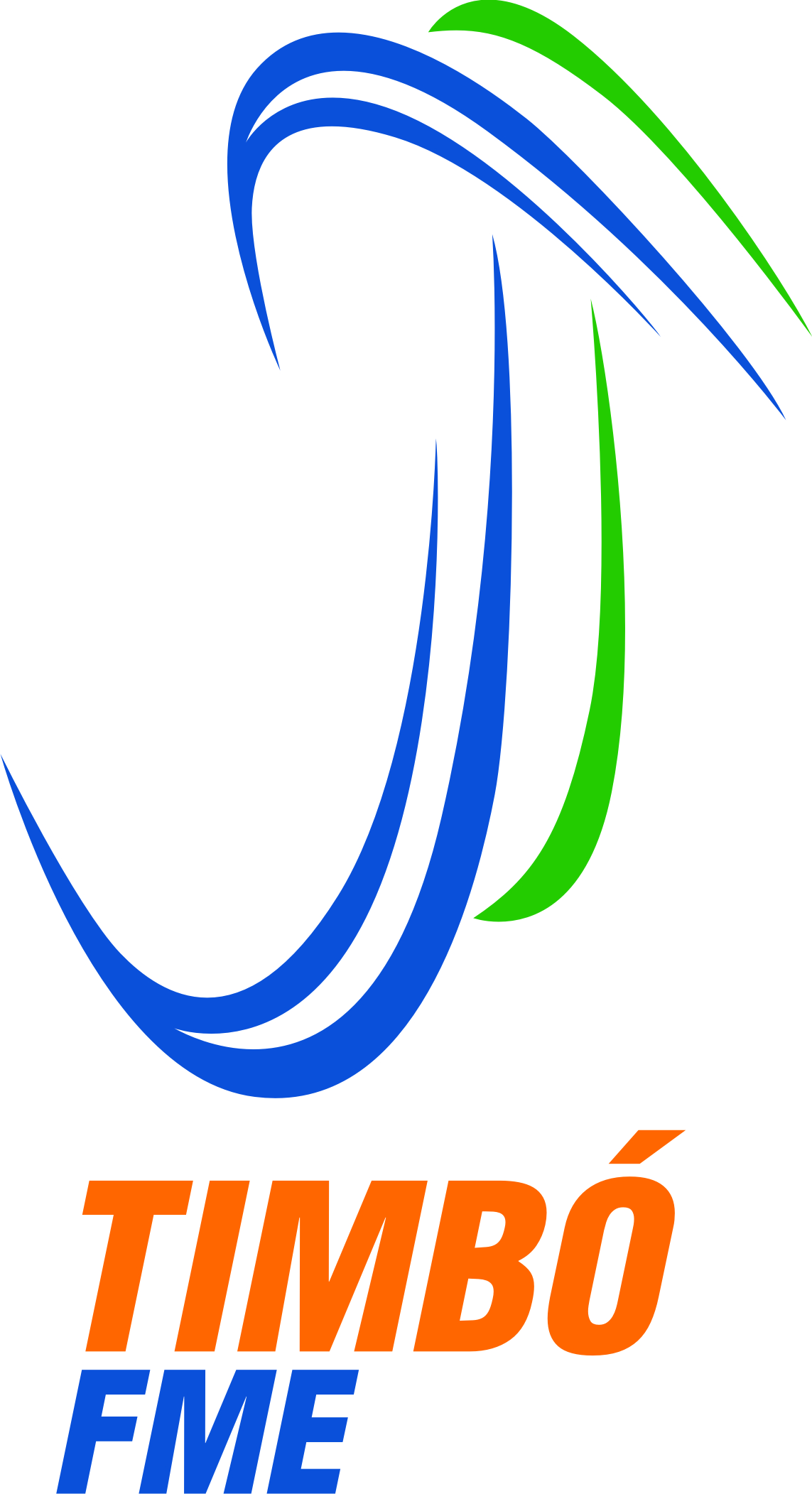 CONCURSO PÚBLICOFUNDAÇÃO MUNICIPAL DE ESPORTES  EDITAL Nº 01/2013 DIVULGA INSCRIÇÕES DEFERIDAS E INDEFERIDAS EHOMOLOGA INSCRIÇÕESCONCURSO PÚBLICO N.° 001/2013O Presidente da Fundação Municipal de Esportes de Timbó, Estado de Santa Catarina, no uso de suas atribuições legais e tendo em vista o disposto no artigo 37, inciso II da Constituição Federal e o artigo 50 incisos II, V, VII e X da Lei Orgânica do Município de Timbó, juntamente com a Comissão Especial para Supervisionar e Acompanhar a Realização do Concurso Público, nomeada pela Portaria n° 578/2013, torna público a realização de Concurso Público para provimento de vagas para cargos públicos do quadro de pessoal da Fundação Municipal de Esportes de Timbó, mediante as condições previstas neste Edital.Ficam DEFERIDAS e HOMOLOGADAS as inscrições constantes abaixo relacionadas por terem cumprido todos os requisitos do edital.Ficam INDEFERIDAS as inscrições  0001, 0002, 0003, 0003, 0004, 0005, 0006 e 0007, não processadas por falta de pagamento da taxa de inscrição.Os recursos contra o indeferimento das inscrições poderão ser impetrados nos dias 20, 21 e 22/01/2014, conforme normas do edital.Após julgamento dos recursos seja divulgada a homologação definitiva das inscrições no dia 27 de janeiro de 2014.Timbó (SC), 17 de Janeiro de 2014.MARTINHO DE SOUZA FILHOPresidente da Fundação Municipal de Esportes1825 - 04. Auxiliar Operacional I 1825 - 04. Auxiliar Operacional I 1825 - 04. Auxiliar Operacional I 1825 - 04. Auxiliar Operacional I Insc.CandidatoData de Nascimento1 0008 ELIOSVALDO DE JESUS NUNES 19/09/1967 